1. PERSONAL PARTICULARS 個人基本情況2. CHOICE OF CURRICULM 選報專業（類）志願（請根據“附錄一”按優先順序填寫）3. SCHOOL ATTENDED 就讀學校Name of schools attended including the present school. Please state the region and city that the school is located. 中文填寫就讀學校。4. Particulars of Family Members 申請者家屬情況5.臺灣地區大學入學考試學科能力測驗成績（請附考生成績通知單影印本）6. XTRA-CURRICULAR ACTIVITIES, AND AWARDS 高中階段課外活動及所獲獎項Please provide the information of the extra-curricular activities and voluntary services you have participated in, and awards you have won in the past three years, in both Chinese and
English. 請填寫你參加過的社會活動，主要包括以下幾個方面：①學術活動：主要包括參加的各類學科競賽、科研活動、徵文比賽、創新大賽等；②文體活動：主要包括參
加的各種文藝、體育活動；③社會活動：如志願者活動、學生社團活動、公益活動等。請附獲獎證書影印本、公開發表作品影印本和其他有關證明材料。7.PERSONAL STATEMENT 個人陳述NOTES: Write briefly your reasons for applying to study at Nanjing University of Information Science & Technology, outlining the curricula which you are interested in, your career aspirations and any other information you consider relevant, within 500 Chinese characters.說明：我們希望籍此機會能對你有更多的瞭解，內容可以包括你對大學學習生活等方面的計畫和設想、未來的職業理想、你的思考和追求、選擇南京信息工程大學深造的原因等等。
字數控制在 500 字之內。請另行附頁。聲明1. I declare that the information given in support of this application is accurate and complete. Failure to provide necessary
 information may result in rejection of the application or disqualification of the admission. 本人確認所呈資料正確無誤，並無遺漏。本人明白若提交任何虛假或誤導性資料，本人的申請及錄取資格將被取消。2. I authorize the university and relevant authorities to obtain, verity and release any or all information I submitted for processing
 this application and research purpose.本人授權南京信息工程大學及有關教育機構使用及查證本人所呈資料，以作處理本人申請報讀臺灣地區免試生入學計畫之各項相關事宜，或用作資料統計及研究工作之用。3. I have read carefully the details of the application procedures and will abide by the regulations of application.本人已經詳細閱讀並會遵從有關申請守則。Signature 申請人簽名： Date 日期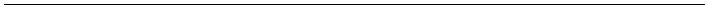 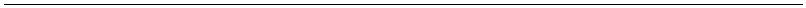 Application for Admission of Undergraduate Students from Taiwan 20212021年臺灣高中畢業生入學申請表格NOTES 備註：This form is to be used by applicants for the Admission of Undergraduate Studies from Taiwan 2021. It should be completed in Chinese unless otherwise specified, with a pen. Double-sided printing is preferred. Please scan all application documents and email to: hmt@nuist.edu.cn on or before May 10th, 2021.此表為臺灣高中畢業生申請南京信息工程大學2021年本科學習所用，請用鋼筆或原子筆填寫表格，建議正反面列印。請在 2021年5月10日之前電郵個人所有申請資料的掃描件及個人證照到信箱：hmt@nuist.edu.cn。如有變動，另行通知。CHINESE中文必須與身份證相同SEX性別PHOTO照片DATE OF BIRTH出生日期ID CARD No.身份證號碼PHOTO照片MTPNumber臺胞證號碼MTPNumber臺胞證號碼PHOTO照片HIGH SCHOOL現就讀學校GraduationYear畢業年份PHOTO照片ADDRESSFORCORRESPONDENCE通訊地址POSTALCODE郵編PHOTO照片TELEPHONE NUMBERS 電話號碼Home 住宅 (                                 )     Mobile/Other Contact 手機/其他 (                                              ) Fax   傳真 (                                   )Home 住宅 (                                 )     Mobile/Other Contact 手機/其他 (                                              ) Fax   傳真 (                                   )Home 住宅 (                                 )     Mobile/Other Contact 手機/其他 (                                              ) Fax   傳真 (                                   )Home 住宅 (                                 )     Mobile/Other Contact 手機/其他 (                                              ) Fax   傳真 (                                   )EMAIL ADDRESS 電郵1st choice 第一志願3rd choice 第三志願2nd choice 第二志願4th choice 第四志願You are 您屬於                           □Arts 文史類                                      □Science 理工農醫類。You are 您屬於                           □Arts 文史類                                      □Science 理工農醫類。You are 您屬於                           □Arts 文史類                                      □Science 理工農醫類。You are 您屬於                           □Arts 文史類                                      □Science 理工農醫類。If you are not offered for any of the above preferred programmes, will you accept other programmes assigned by NUIST? 本人是否願意被錄取到其他專業（類），請在方框內打（√） □YES 願意                             □NO 不願意。If you are not offered for any of the above preferred programmes, will you accept other programmes assigned by NUIST? 本人是否願意被錄取到其他專業（類），請在方框內打（√） □YES 願意                             □NO 不願意。If you are not offered for any of the above preferred programmes, will you accept other programmes assigned by NUIST? 本人是否願意被錄取到其他專業（類），請在方框內打（√） □YES 願意                             □NO 不願意。If you are not offered for any of the above preferred programmes, will you accept other programmes assigned by NUIST? 本人是否願意被錄取到其他專業（類），請在方框內打（√） □YES 願意                             □NO 不願意。Level of education受教育程度SCHOOL就讀學校名稱REGION地區START開始時間END終止時間Primary school 小學Junior middle school 初中Senior middle school 高中Relationship 關係NAME 姓名Name of Company 單位名稱Occupation 職稱Mobile/手機SUBJECTS 科目CHINESE 國文MATH 數學ENGLISH英文SOCIAL 社會SCIENCES 自然NOTES 備註Results 成績Actual level points 實得級分Level range 級距Single subject criteria 單科標準Total level points 總級分Criteria level 標級学测报名序号：准考证号：Name of prganization
頒發/主辦單位Name of award/activity獎項/活動名Date of issue/participation獲獎/參與日期